Dit formulier is niet toegestaan als begeleidingsbrief bij het transport van afval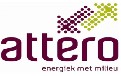 Omschrijvingsformulier voor de aanvraag van afvalstroomnummers en afhaalnummers123a4apostcode + plaats KvK-nummer5agetransporteerd door:	afzender	ontdoener	ontvanger4blocatie van bestemming straat + nrpostcode + plaats leverdatuminzamelaar	vervoerder5bVervoerder	VIHB-nummer	route-inzameling	ja	neestraat + nr	KvK-nummer	inzamelaarsregeling	ja	nee postcode + plaats6aGebruikelijke benaming van het materiaalEuralcode	verwerkingsmethode7Verwachte start aanleveren/afhalen: